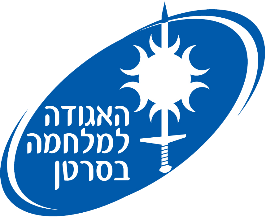 למרכז המידע של האגודה למלחמה בסרטן דרוש/ה מידען/יתתיאור התפקיד:איתור מידע ממאגרי מידע ומקורות מידע מקומיים ובינלאומייםתרגום מידע מתחום הרפואה מאנגלית לעברית והכנת תקציר ידיעותתרגום וכתיבת מידע בנושאים שונים הקשורים למחלת הסרטן ולמניעתה.מתן מענה לפניות הציבור: חולים ובני משפחות המעונייניםבמידע על מחלת הסרטן, תרופות  ודרכי הטיפול לרבות ייעוץ למחקרים קליניים  רלוונטיים. דרישות התפקיד:אנגלית ברמת שפת אם , קריאה וכתיבהיכולת ניסוח וכתיבה מצוינת בעברית ובאנגליתרקע בתחום הרפואי/ פארא -רפואי –  יתרוןרקע בכתיבת עבודות ומאמרים אקדמאים – יתרוןהכרות עם מערכות ניהול מידע (סיילספורס, power BI) – יתרוןאחראיות, מוטיבציה ויכולת למידה גבוהה.סבלנות ויחסי אנוש טובים. *מקום העבודה בגבעתיים, *משרה מלאהלשליחת קו"ח : michalk@cancer.org.il03-5721609